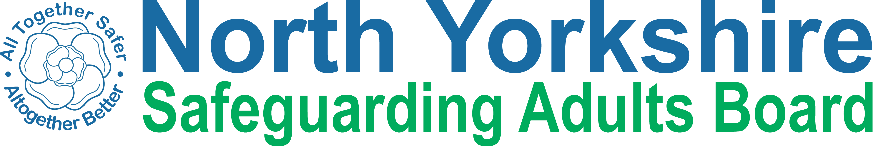 NameAgencyAttendedDeputy PresentNo DeputySue Proctor (SPr)Independent ChairXKaren Agar (KA)TEWV NHSFTXAnnette Anderson (AA)North Yorkshire PoliceXRuth Andrews (RA)Trading StandardsXNigel Ayre (NA)Healthwatch North YorkshireXRachel Bowes (RB)NYCC Health and Adult ServicesXTony Clark (TC)Richmondshire District CouncilXEmma Dixon (ED)NYCC Legal ServicesXOlwen Fisher (OF)NHS SRCCGXErin Outram (EO)NYCC Health and Adult ServicesXJill Foster (JF)Harrogate District NHSFTXMarrianne Franks (MF)Army Welfare ServiceXSheila Hall (SH)NYCC Health and Adult ServicesXJacqui Hourigan (JH)Primary Care Lead – VoY CCGXChris Jones-King (CJK)NYCC Health and Adult ServicesXElizabeth Moody (EM)TEWV NHSFTXMatt O’Connor (MoC)NHS AWCCGXCaroline O’Neill (CO’N)Community First YorkshireXJames Parkes (JP)NY Safeguarding Children’s PartnershipXChristine Pearson (CP)NHS SRCCGXSue Peckitt (SPe)NHS SRCCGXBeverley Proctor (BP)Independent Care GroupXLincoln Sargeant (LS)NYCC Health and Adult ServicesXMichelle Turner (MT)NHS AWCCGXLouise Wallace (LW)NYCC Health and Adult ServicesXRichard Webb (RW)NYCC Health and Adult ServicesXFran Wright (FW)National Probation ServiceXDawn Day (minute taker)NYCC Health and Adult ServicesAlso in AttendanceNameNicki Smith Jonathan Giordano Dave Winspear Hannah OakleyAllan Harder Chloe HaighAgencyTEWV NYSCPFire and Rescue Service Fire and Rescue ServiceNorth Yorkshire Police NHSEITEM NO.SUBJECT AND DISCUSSIONACTION(S)Item 1Welcome / Introductions / Apologies for AbsenceThe Chair welcomed everyone to the meeting.Introductions were made and there were no declarations of interest.Apologies were noted from: Elizabeth Moody; Annette Anderson; Matt O’Connor; Fran Wright; James Parkes; Beverley Proctor; Jacqui Hourigan; Olwen Fisher; Christine Pearson; Ruth Andrews; Louise JohnsonItem 2Presentation and discussion on how the service and board partners can workmore closely togetherDave Winspear from North Yorkshire Fire and Rescue Service (NYFRS) gave an overview of the work of the fire service. The NYFRS is undertaking a fundamental review and the main areas of focus are:-Prevention – this work is looking at mitigating and reducing risks. How to improve staff training and how to educate staff to recognise abuse and neglect and understand safeguarding and vulnerability. This review should be completed by April 2020. There are plans to talk to managers in January to embed the learning with fire crews.Protection – this work is looking at buildings, including non-domestic premises and focusing on social housing, particularly communal areas which are covered by different legislation. Hoarding is also an issue which can disguise other health and social care issues which would involve partner agencies.NYFRS would like to work more closely with other agencies particularly around process and referrals. Hannah Oakley, Safeguarding Officer for the fire and rescue service explained the current referral system and the training available for NYFRS staff. It is difficult for fire crews to detect safeguarding issues, abuse or neglect and where there are concerns a referral is put through to the Safeguarding Officer.Dave Winspear gave an example of a recent fatal incident which crossed over three county boundaries and highlighted the key learning and actions that had been identified. This included the lack of fire safety in the home and how social care and health workers can look for fire hazards and the lack of fire protection when visiting properties.The Chair thanked NYFRS and took questions from Board members.RW advised that a meeting had been arranged for 4 March 2020 between Health and Adult Services and NYFRS and there could be the possibility of trialling a fire officer as part of the triage team in NYCC customer services or as part of a multi- disciplinary team.CO’N explained the prevention focus within community and voluntary organisations. She advised that a meeting had taken place in Harrogate led by Natasha Almond from NYP and it would be useful to circulate the notes of the meeting. She also felt that this linked with the loneliness strategy and the issue of hoarding and will contact Dave Winspear outside of the meeting to look at engagement with the voluntary sector. CO’N will send the draft strategy to DD to circulate to the board.SPr referred to the work of Professor Luke Burns at Leeds University who had carried out a piece of work on loneliness mapping to identify risks which could be useful for NYFRS.CJK raised NYCC’s Making Every Contact Count and the information from this initiative could identify risks and vulnerability.AH suggested that the case highlighted by Dave Winspear could be the subject of a learning review by the NYSAB. RW will also discuss the learning with Dave Winspear outside of the meeting.JG will share the NYSCB Home Environment Assessment Tool (HEAT) with the NYSAB. This is currently in development and due to be complete in April 2020.Dave Winspear’s contact details are below:Group Manager, Head of Prevention and ProtectionMobile: 07710 378478. Dave.winspear@northyorksfire.gov.ukActions:JG will share the NYSCP HEAT tool with NYSAB in 2020CO’N to share draft loneliness strategy with the NYSABJG CO’NItem 3Minutes of the last meeting held on 11 September 2019An amendment was noted:Attendance sheet – apologies from Jacqui Hourigan. Olwen Fisher deputising for Christine Pearson, Sue Peckitt and NHSE.The minutes were accepted as a true reflection of the meeting.Item 4Action LogThe action log was noted and reviewed.2019/10 – an information sharing agreement is being finalised between the Army Welfare Service and NYP. This action can be marked as complete.2019/23 – Scarborough and Selby LSPs will be discussing the theme for safeguarding week at their next meetings.Item 5Report from ExecutiveThe report was noted.SPr and SPe will be discussing potential options for how the Communications and Engagement group can work going forward.SPr asked that partners reply to the request for information for the LPS baseline assessment. A reminder email will be sent to members so they can raise this with appropriate people within their organisation.The Board accepted the recommendation from Executive to approve and adopt the PIPOT policy with a review after six months. The Board were asked to note that due to her work nationally and in developing the policy in North Yorkshire, Nicola Webb has been asked to contribute to national guidance.Actions:A reminder email to be sent regarding baseline assessment information in preparation for the implementation of LPS and for Board members to ensure their agencies complete.PIPOT to be implemented and reviewed by the Board in 6 monthsEO/AllDDItem 6Risk RegisterThe revised Risk Register was noted.SPr confirmed that the NYSAB Executive identified the need for the Risk Register to be more closely aligned to the delivery plan. It was agreed to work on 8 risks for the partnership. This would be on a more strategic level than previous documents, recognising LPS and the Risk Register held by the PPDL sub-group.The Executive would like more consideration by the sub-groups on their risks in terms of updates for the Board. Members agreed and were happy with the revised document. The Board felt it was a fair reflection with workforce remaining the biggest risk across agencies and the lack of clarity regarding DOLs/LPS timeframes remains a concern.Actions:Add to sub-group agendas to report back to ExecutiveEOItem 7NHSE Annual UpdateChloe Haigh, NHSE joined the meeting by phone.The NHSE Annual Safeguarding Update was circulated prior to the meeting. CH also provided an update on the current restructure and gave some additional information which was circulated to the Board. CH would be happy to attend the next meeting to give an update when things are clearer.CH recently attended a NHSE & NHS Improvement safeguarding event and will share the presentations with the NYSAB.LW asked for an update on LeDeR. SPe confirmed that funding has been received from NHSE for temporary reviewer posts which should help reduce the backlog. The annual report has just been completed and will be available to share at the next NYSAB meeting. It was acknowledged that despite the complexity of the programme, good practice has been found and should be shared.Actions:CH will send presentations from the NHSE Safeguarding event to DD to circulate to the Board.SPe to present NHS LeDeR Annual Report at March NYSABCHSPeItem 8Primary Care NetworksSPe gave an update on PCNs in North Yorkshire. These are networks consisting of groups of general practices working together with a range of local providers, including primary care, community services, social care and the voluntary sector, to offer more personalised, coordinated health and social care to their local populations. Networks would normally be based around local communities typically serving populations of at least 30,000 to 50,000.CCGs provide recurrent funding under a new contract which went live on 1 July 2019. There is a Clinical Director for each PCN and governance is via a local partnership board, however this is still in the early stages.SPe thought it would be helpful to invite a member of one of the PCNs to the NYSAB to discuss their experiences.Action:SPe to provide the NYSAB with an update at the meeting in June 2020 and give consideration to inviting a member of one of the PCNsSPeItem 9HMIC report – crimes against older peopleAH gave some background to the HMIC report and the implications for North Yorkshire.The HMIC issues thematic reports nationally and the report on crimes against older people was welcomed by the Board and identifies a number of interesting areas. The increasing older population places demands on all agencies, and the police are looking at how victims of crime are supported.The report made five recommendations which NYP have adopted and this is part of their action plan for older people. They have a dedicated officer delivering training to organisations regarding financial abuse and have strong links with Trading Standards for victims of fraud.A greater number of adults are going missing due to dementia and NYP have adopted the Herbert Protocol. Domestic abuse can also be an issue for olderpeople due to challenging behaviours. NYP are ensuring police officers are equipped and understand how to identify vulnerability.The report raised questions for NYCC HAS and they felt it would be helpful to have a wider debate. There is a cohort of vulnerable people that are not necessarily defined by age. CO’N referenced the Civil Society Strategy which can be found on this link Civil Society StrategyThe Board found the report really useful and welcomed the actions taken by NYP.Actions:NYP to share their action plan with Systems Leadership Group.Partners to share the report within their own agenciesConsideration to be given to the action plan when the Board is developing strategic priorities for 2020/21.Agenda for the ExecutiveAHAll EOEOItem 10CuckooingThe report was noted and AH explained the implications for North Yorkshire.North Yorkshire sits within Yorkshire and Humber with the Regional Organised Crime Unit based in Leeds. Due to improved transport links for North Yorkshire, the problem of ‘county lines’ has increased.Cuckooing targets vulnerable people and uses fear and intimidation. North Yorkshire has the highest number compared to other forces which is a combination of being able to identify the problem and a robust recording mechanism. The NYP process has been identified nationally as best practice.The main areas of concern are the traditional seaside towns, but other areas such as Harrogate are also being targeted. NYP are looking at this issue through the organised crime partnership.Sharing information is a key focus, with housing agencies and third sector holding information that would be helpful. By overlaying this information, we should be able to identify risks quickly. This should result in early intervention.The Board felt the report should be shared with the LSP’s. NS will raise with colleagues within TEWV.RW found the report helpful and would support the need for the LSPs to have a regular focus on this. This could also look at ensuring staff have the confidence and capability to handle these difficult conversations and face difficult situations. CJK thought it could be a topic for the Masterclasses and will discuss with EO.Actions:Consideration of inclusion of MASH as part of strategic priorities for 2020/21.Present report to LSPsDiscuss as potential topic for MasterclassesTEWV to consider if the report helps identify individual cuckooing cases.EOEO/AH CJK/EO NSItem 11NYSAB Development SessionFeedback from the session has been positive. It gave an opportunity to reflect on inequalities for people with learning difficulties and the role of the Board.SPr thanked colleagues for their contribution, particularly to Sam and Christopher from the self-advocate group who shared the benefits of easy read information.Attendees were inspired and challenged and learnt a lot, particularly around transforming care. Information is currently being pulled together with key themes which the Executive will look at in 2020.Actions:Send Easy Read versions to Dave Winspear at NYFRSUpdate to the Board in MarchEO LW/EOItem 12Current issuesItem 13Lessons Learned reportThe summary and key recommendations were noted. Full reports were circulated to the NYSAB prior to publication.The Board acknowledged there were key lessons to be learnt and the Learning and Review Sub-Group (LAR) would look at the recommendations and prepare an action plan from the appendix provided.A progress report will be given to the Board at the meetings in March and June. The LAR who will ensure actions are completed within six months.The Board acknowledged the huge amount of work that had gone into the review and that partners had gone above and beyond their duties to sustain a dialogue of dignity, respect and compassion. The Board also noted a personal thank you to Rachel Bowes.LW advised the Board that safeguarding adults’ reviews going forward would be ‘Statutory Safeguarding Adults Review’ and ‘Non-Statutory Safeguarding Adults Review’. The revised policy gives clear criteria.The Chair noted that there may need to be input from national organisations regarding aspects that have been highlighted in this case around LPS, mental capacity and use of CCTV footage.LW confirmed that statements had been prepared should there be any media interest.Actions:LAR to provide a progress report on actions in March 2020 followed by a concluding report in June 2020LW/EOAny other businessSPr has received a request from Ampleforth College who are putting together a Safeguarding Commission. This is a strategic body that meets 4 times a year to look at all aspects of the college: school, visitor centre and living quarters. They have representation from safeguarding children and would like a rep from safeguarding adults. SPr asked for expressions of interest.Action:DD to circulate information to those who may be interestedDDCalendar of MeetingsCalendar of MeetingsWednesday 18 March, 2.00pm, Brierley Room, NYCC No. 3 Racecourse Lane, NorthallertonWednesday 17 June, 2.00pm, venue to be confirmedTuesday 8 September, 2.00pm, Pink Room, NYCC No. 3 Racecourse Lane, Northallerton Wednesday 16 December, 2.00pm, Pink Room, NYCC No. 3 Racecourse Lane, Northallerton